     Back to our Story – What Worried the Israelites about the Greeks?So What?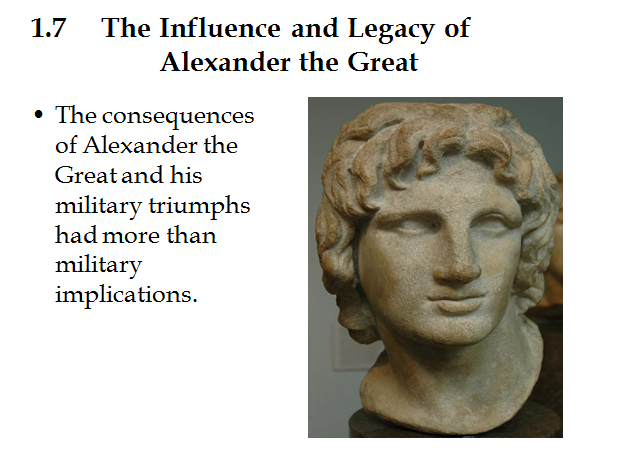 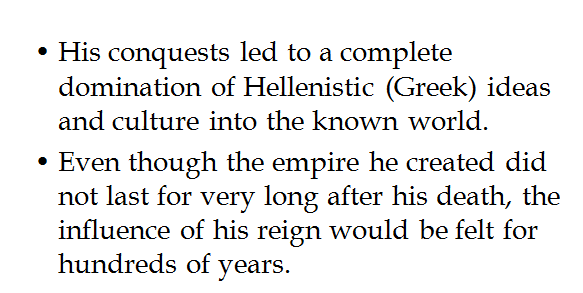 Greeks:Israelites: